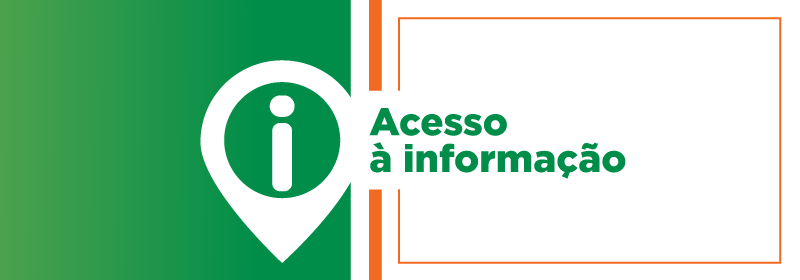 INFORMATIVO SERVIÇO DE INFORMAÇÕES AO CIDADÃO - CASA CIVIL- JULHO a SETEMBRO 2022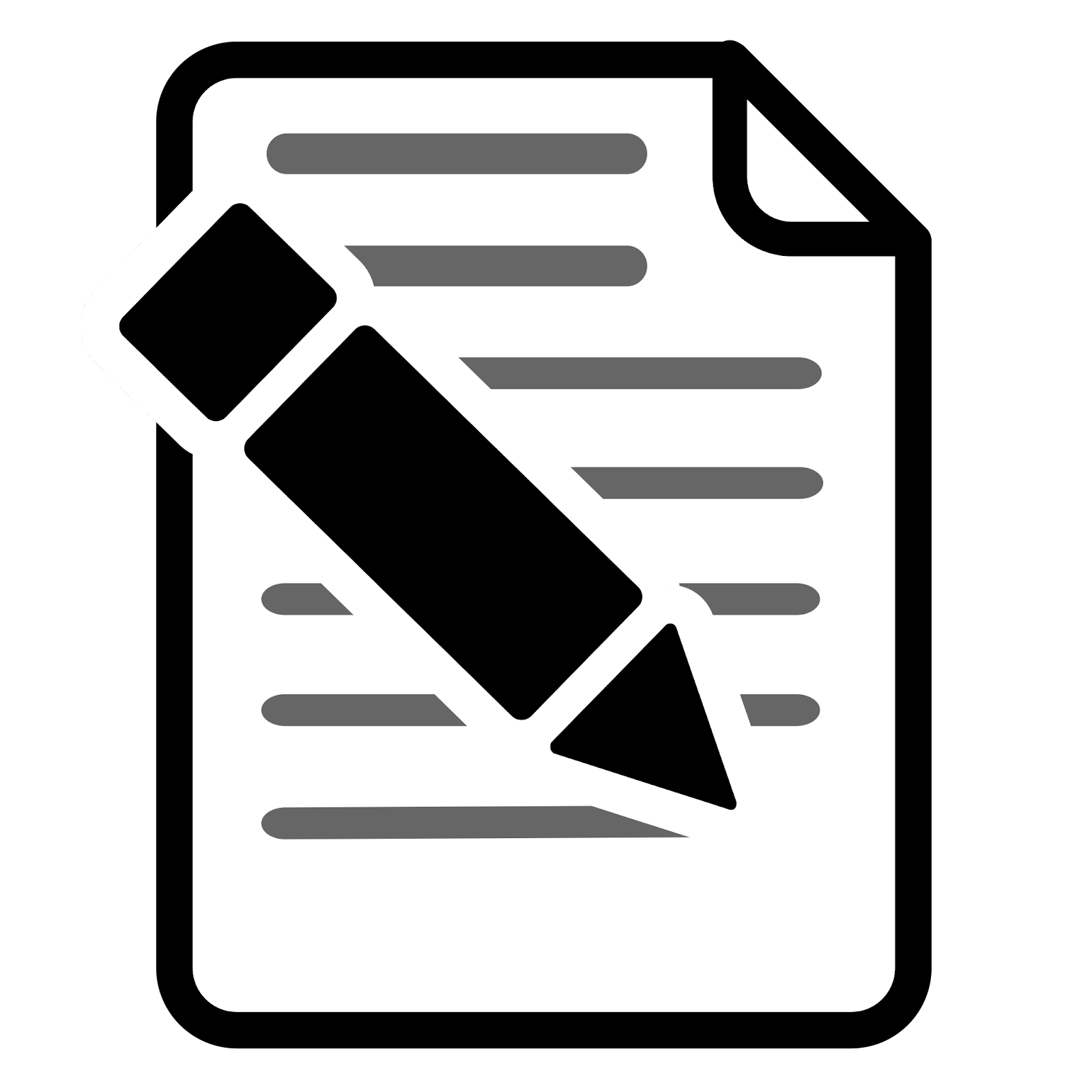 Classificação das Solicitações de Informações 37 registradas 1 0 0 % DAS SOLICITAÇÕES FORAM ATENDIDASS O L I C I T A Ç Õ E S D E I N F O R M A Ç Õ E S P O R A S S U N T O / S U B - A S S U N T OSOLICITAÇÕES DE INFORMAÇÕES POR ÁREAÁreas com maior demanda de solicitações de informações Secretaria Executiva.ÍNDICE DE RESOLUBILIDADE NO TRIMESTRE DO SIC / CASA CIVILTEMPO MÉDIO DE RESPOSTA NO TRIMESTRE DO SIC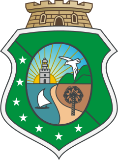 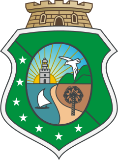 AssuntoSubassuntoQuantidadePorcentagemINFORMAÇÃO SOBRE LEGISLAÇÕES ESTADUAIS (LEI, DECRETO, PORTARIA, ETC)Sem subassunto924,32%CORONAVÍRUS (COVID 19) AÇÕES DE PREVENÇÃO E COMBATE AO CORONAVÍRUS513,51%PROGRAMAS E PROJETOS DO GOVERNO DO ESTADOINVESTIMENTO 513,51%TRAMITAÇÃO DE PROCESSO ADMINISTRATIVOPROCESSOS DIVERSOS410,81%MELHORIAS NA SEGURANÇA PÚBLICAUNIDADES POLICIAIS25,41%AUDIÊNCIA COM O GOVERNADORSem subassunto25,41%ACORDO DE COOPERAÇÃO/PARCERIAS INSTITUCIONAISSem subassunto25,41%CORONAVÍRUS (COVID 19) ORIENTAÇÕES GERAIS (PREVENÇÃO E PLANO DE CONTINGÊNCIA)12,70%MELHORIAS NA SEGURANÇA PÚBLICAEFETIVO DE POLICIAL12,70%PROGRAMAS E PROJETOS DO GOVERNO DO ESTADOIMPLANTAÇÃO DE POLÍTICAS PÚBLICAS12,70%SITES INSTITUCIONAISDIFICULDADES DE ACESSO12,70%SISTEMAS INSTITUCIONAIS E APLICATIVOSDIFICULDADES DE ACESSO (ERROS FREQUENTES)12,70%SISTEMAS INSTITUCIONAIS E APLICATIVOSPROBLEMAS NO ACESSO (LOGIN E SENHA)12,70%APURAÇÃO E PROCEDIMENTOS SOBRE CRIMES DIVERSOSORIENTAÇÕES SOBRE PROCEDIMENTOS POLICIAIS12,70%MONITORAMENTO E EXECUÇÃO DE POLÍTICAS PÚBLICASAUTORIZAÇÃO DE MAPP12,70%UnidadeQuantidadePorcentagemASSESSORIA DE RELAÇÕES INSTITUCIONAIS12,70%ASSESSORIA ESPECIAL DO GOVERNADOR38,11%ASSESSORIA JURÍDICA1129,73%CASA MILITAR25,41%COORDENADORIA DE APOIO AS POLÍTICAS PÚBLICAS12,70%COORDENADORIA DE ATOS E PUBLICAÇÃO OFICIAIS12,70%COORDENADORIA DE COMUNICAÇÃO12,70%COORDENADORIA DE PROJETOS ESPECIAIS38,11%OUVIDORIA718,92%SECRETARIA EXECUTIVA12,70%SECRETÁRIO EXECUTIVO DE PLANEJAMENTO E GESTÃO INTERNA616,22%Solicitações respondidas no prazo37Total de Solicitação de Informação37RESOLUBILIDADE100%Total do tempo de resposta das Solicitações de Informações34Total de Solicitação de Informação37TEMPO MÉDIO DE RESPOSTA8 dias